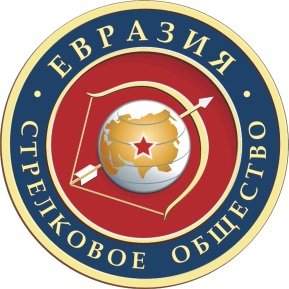    Председателю СО Евразияот______________________________________________________________________________________________паспорт ____  ______________ выдан________________________________________________________________ЗаявлениеПрошу принять меня в состав спортивного клуба Общественной организации пропаганды лучного спорта Свердловской области «Стрелкового Общества Евразия».Обязуюсь ежемесячно уплачивать членские взносы, в случае прекращения выплат прошу отчислить меня из состава спортивного клуба.Подтверждаю, что ни руководящий орган, ни другие члены спортивного клуба, не несут ответственности за мои действия или бездействие. О возможности наступления уголовной, административной или гражданской ответственности в случае моих противоправных действий, неосторожного обращения со спортивным инвентарем, или нарушения требований безопасности, я предупрежден. О возможности причинения вреда моей жизни, здоровью и имуществу в ходе мероприятий, я предупрежден. Осознаю, что принимаю все риски для жизни, здоровья и имущества на себя. Выражаю согласие на любую медицинскую помощь, которая в случае необходимости, может быть мне предоставлена в ходе мероприятий. В случае причинения вреда моему здоровью и имуществу в ходе мероприятий, обязуюсь не выдвигать против руководящего органа Общества никаких исковых требований._________________________  /______________________________________ /подпись«____»_________________202___г.телефон:___________________________элетронный адрес:__________________________